桃園市政府警察局少年警察隊桃園市政府警察局少年警察隊105年「關懷弱勢、預防犯罪」桃園少輔志工宣導溫暖出擊!!活動照片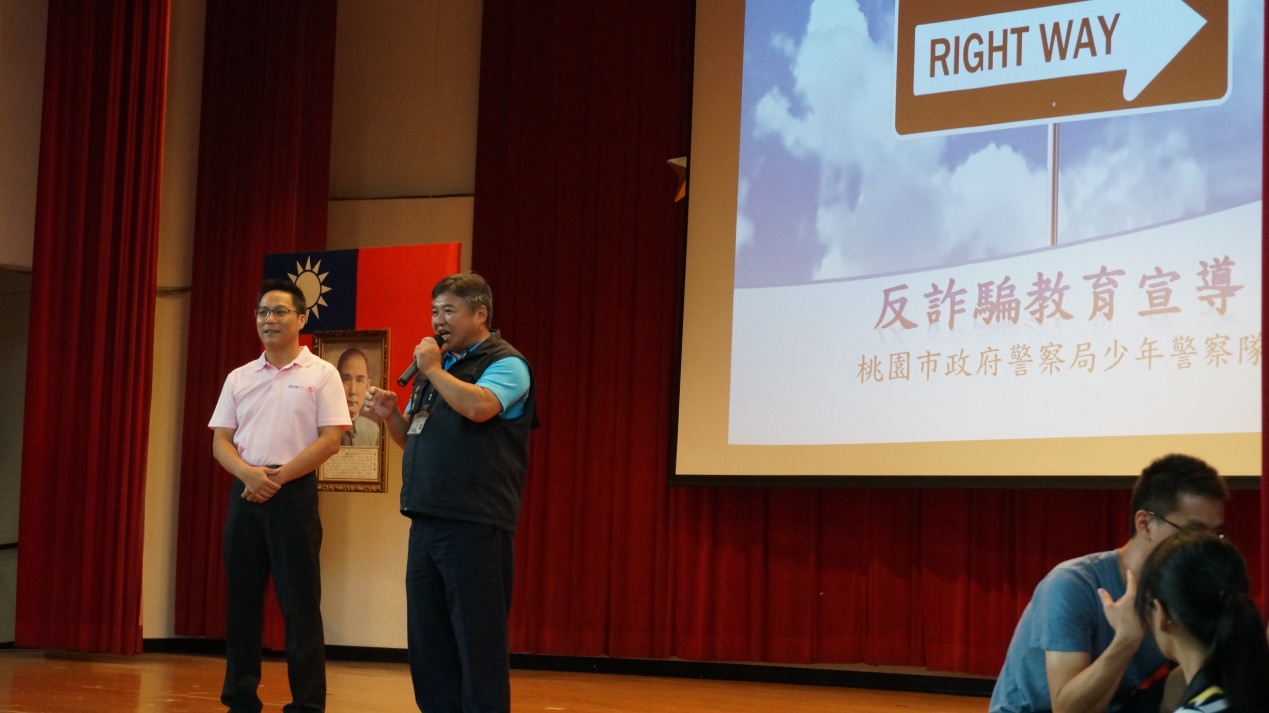 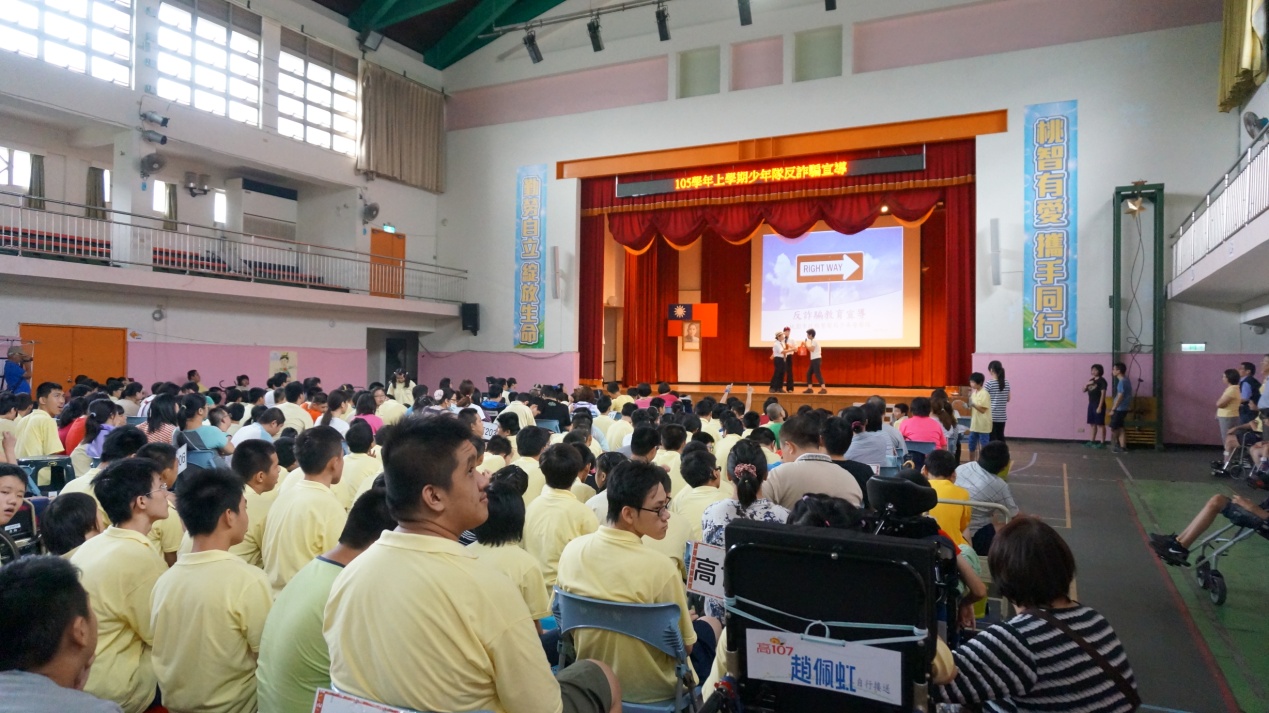 日期105年9月12日105年9月12日時間14時至15時14時至15時地點國立桃園啟智學校(桃園區德壽街 10 號)國立桃園啟智學校(桃園區德壽街 10 號)備註桃園市政府警察局少年警察隊桃園市政府警察局少年警察隊105年「關懷弱勢、預防犯罪」桃園少輔志工宣導溫暖出擊!!活動照片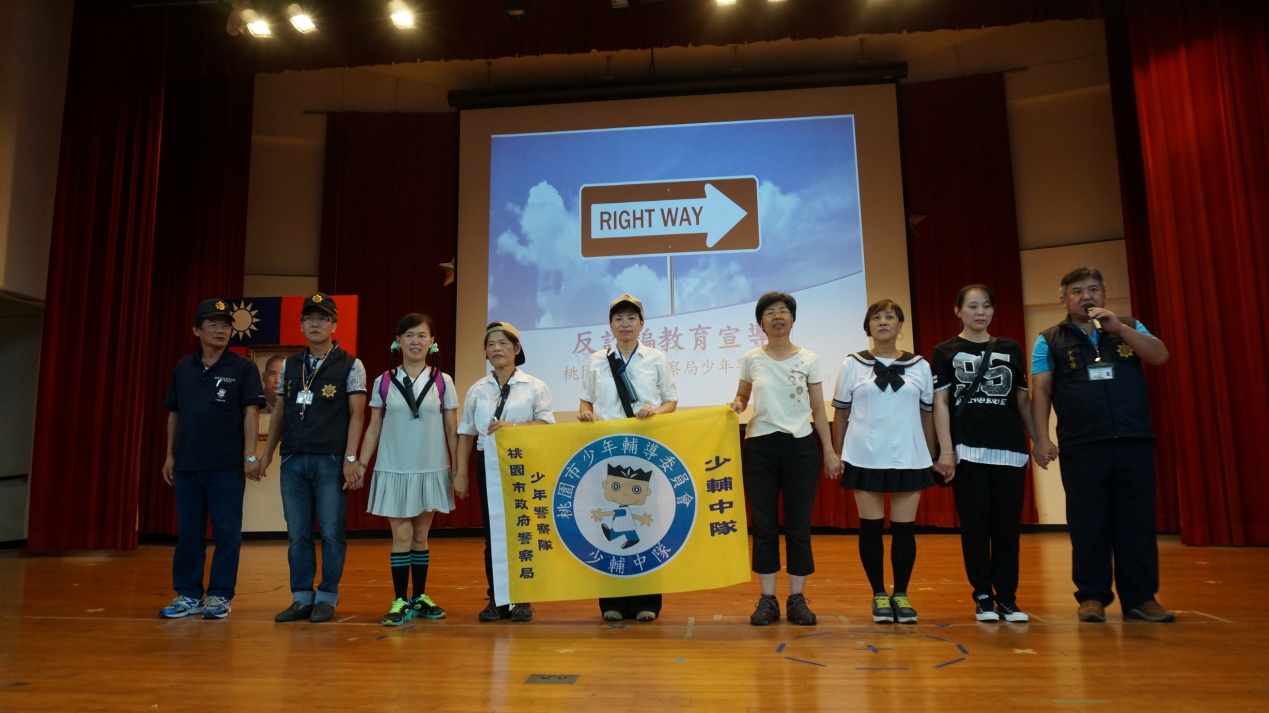 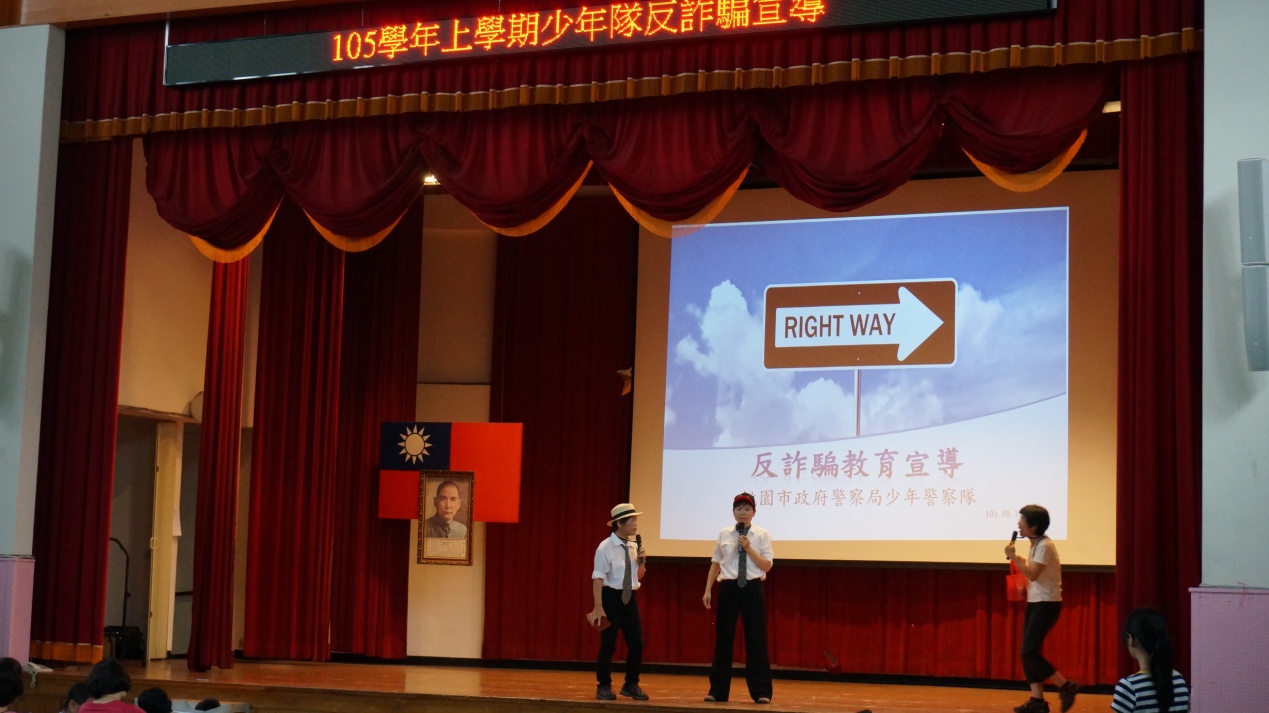 日期105年9月12日105年9月12日時間14時至15時14時至15時地點國立桃園啟智學校(桃園區德壽街 10 號)國立桃園啟智學校(桃園區德壽街 10 號)備註桃園市政府警察局少年警察隊桃園市政府警察局少年警察隊105年「關懷弱勢、預防犯罪」桃園少輔志工宣導溫暖出擊!!活動照片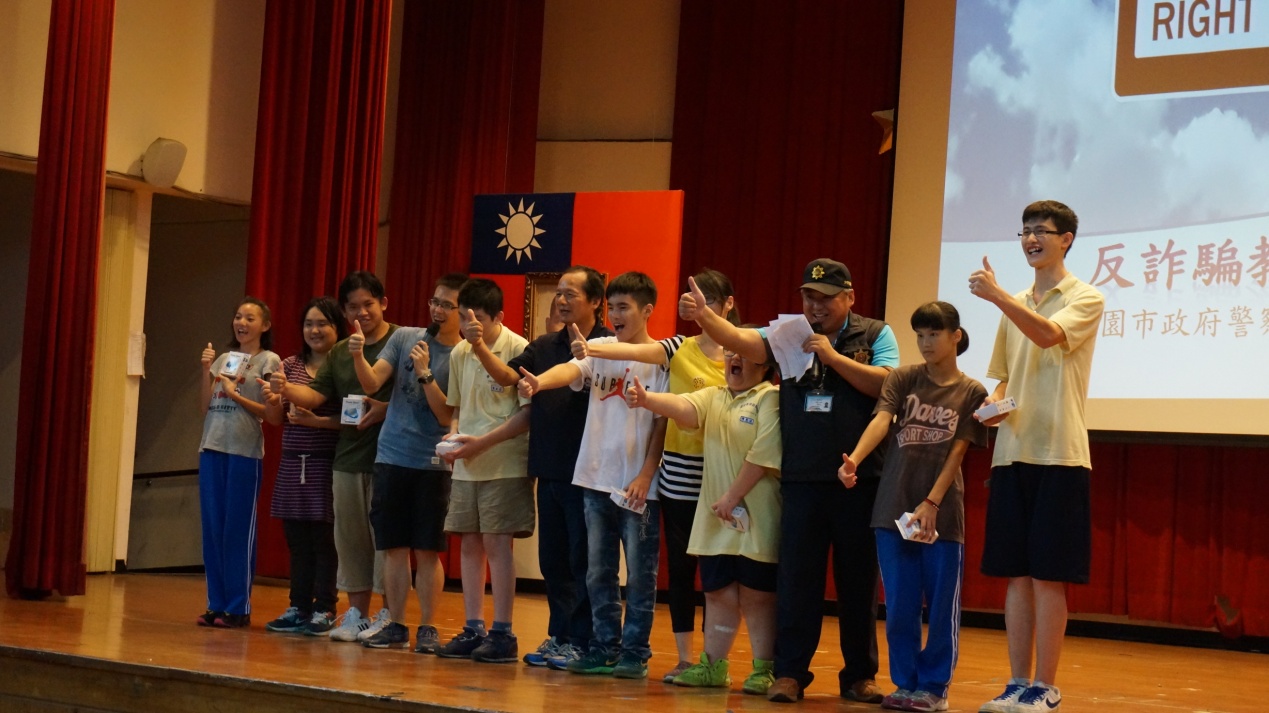 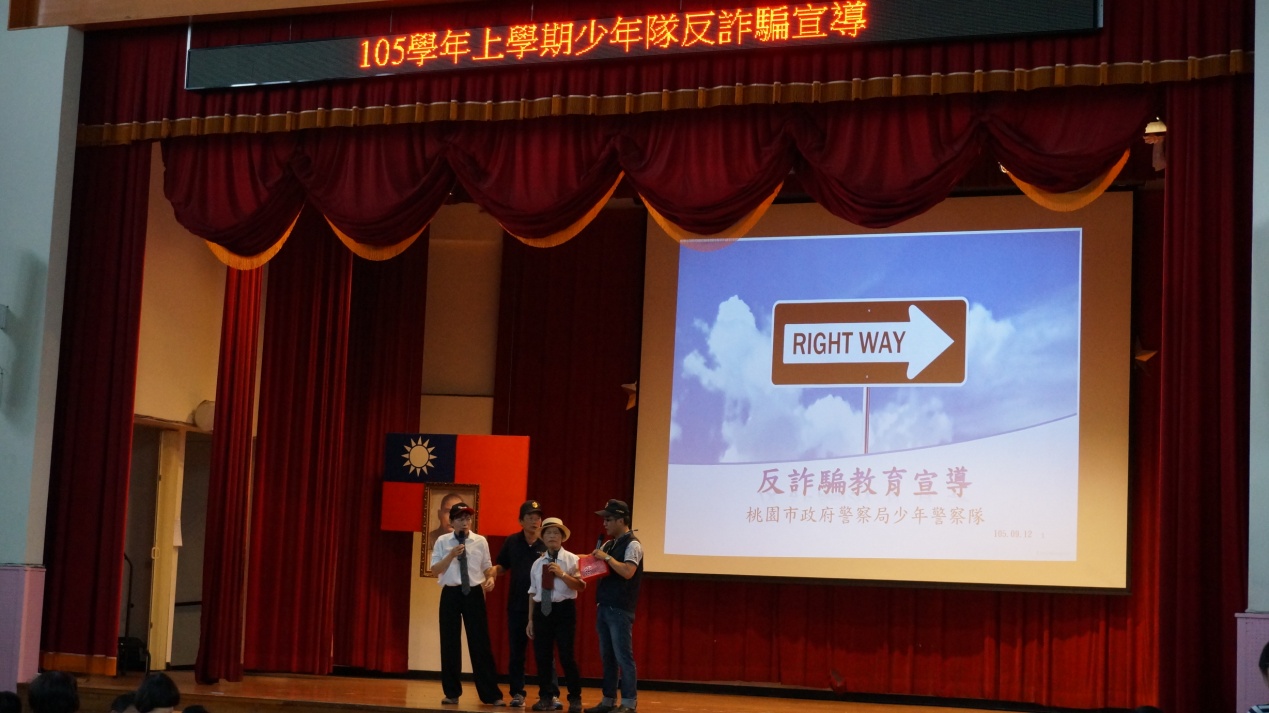 日期105年9月12日105年9月12日時間14時至15時14時至15時地點國立桃園啟智學校(桃園區德壽街 10 號)國立桃園啟智學校(桃園區德壽街 10 號)備註